         ҠАРАР                                                                         РЕШЕНИЕ          11  ғинуар 2022 й.                     № 239                           11 января  2022 г.О публичных слушаниях по проекту решения Совета  сельского  поселения  Улу-Телякский  сельсовет  муниципального  района  Иглинский  район  Республики  Башкортостан «Об утверждении отчета об исполнении бюджета сельского поселения Улу-Телякский сельсовет муниципального района Иглинский район Республики Башкортостан за  2021год»	В  соответствии с  Федеральным законом № 131-ФЗ от 06.10.2003г. «Об общих принципах организации местного самоуправления в Российской Федерации», Уставом  сельского поселения Улу-Телякский сельсовет муниципального района Иглинский район, Совет сельского поселения Улу-Телякский сельсовет муниципального района Иглинский район  р е ш и л:	1.Провести публичные слушания   по проекту решения Совета  сельского  поселения  Улу-Телякский  сельсовет  муниципального  района  Иглинский  район  Республики  Башкортостан «Об утверждении отчета об исполнении бюджета сельского поселения Улу-Телякский сельсовет муниципального района Иглинский район Республики Башкортостан за  2021год»    (далее  проект  решения Совета) 31 января 2022 года в 10.00 часов  в зале заседаний администрации  сельского поселения.	2. Создать комиссию по подготовке и проведению публичных слушаний по проекту  решения   Совета   в следующем составе:	 - Хатыпов Халит Галямович  - депутат  от  избирательного  округа №4, председатель Комиссии;	- Мухаметшин Рафаил Ривенерович - депутат от  избирательного  округа№10, заместитель председателя Комиссии;	  -Дудина Александра Владимировна - депутат от  избирательного  округа №7, секретарь Комиссии.	3. Письменные предложения, замечания, заявки жителей сельского поселения Улу-Телякский сельсовет муниципального района Иглинский район по проекту   решения   Совета направлять в Совет сельского поселения Улу-Телякский сельсовет муниципального района Иглинский район   с 17 по 26 января 2022 года     по адресу: 452425, РБ,  Иглинский район,  с.Улу-Теляк,  ул.Ленина,  14а. 	4. Настоящее решение обнародовать на информационном стенде в здании Администрации сельского поселения Улу-Телякский сельсовет муниципального района Иглинский район Республики Башкортостан и разместить на официальном сайте сельского поселения Улу-Телякский сельсовет муниципального района Иглинский Республики Башкортостан в информационно-телекоммуникационной сети Интернет. 	  5. Контроль  за  исполнением  настоящего  решения  возложить  на  Постоянную  комиссию  Совета  по  бюджету, налогам,  вопросам  муниципальной собственности (председатель – Г.Р. Гималтдинова  ).Глава сельского поселения 							          Р.Р. ЧингизовБАШҠОРТОСТАН РЕСПУБЛИКАҺЫ ИГЛИН РАЙОНЫ
МУНИЦИПАЛЬ РАЙОНЫНЫҢ 
ОЛО ТЕЛӘК АУЫЛ СОВЕТЫАУЫЛ  БИЛӘМӘҺЕ  СОВЕТЫ (БАШКОРТОСТАН РЕСПУБЛИКАҺЫИГЛИН РАЙОНЫОЛО  ТЕЛӘК АУЫЛ СОВЕТЫ)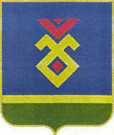 СОВЕТ СЕЛЬСКОГО ПОСЕЛЕНИЯУЛУ-ТЕЛЯКСКИЙ СЕЛЬСОВЕТ   МУНИЦИПАЛЬНОГО РАЙОНА ИГЛИНСКИЙ РАЙОН
РЕСПУБЛИКИ  БАШКОРТОСТАН(УЛУ-ТЕЛЯКСКИЙ СЕЛЬСОВЕТ   ИГЛИНСКОГО РАЙОНАРЕСПУБЛИКИ  БАШКОРТОСТАН